АДМИНИСТРАЦИЯ ТУЖИНСКОГО МУНИЦИПАЛЬНОГО РАЙОНА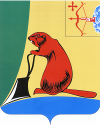 КИРОВСКОЙ ОБЛАСТИПОСТАНОВЛЕНИЕО внесении изменения в постановление администрации Тужинского муниципального района от  № 539В соответствии с постановлением администрации Тужинского муниципального района от  № 314 «О разработке, реализации и оценке эффективности реализации муниципальных программ Тужинского муниципального района» и решениями Тужинской районной Думы от   №49/333 «О бюджете Тужинского муниципального района на 2015 год и на плановый период 2016 и 2017 годов» и от  №51/338 «О внесении изменений в решение Тужинской районной Думы от  №35/251» администрация Тужинского муниципального района  ПОСТАНОВЛЯЕТ:1. Внести в постановление администрации Тужинского муниципального района от  №539, которым утверждена муниципальная программа Тужинского муниципального района «Повышение эффективности реализации молодёжной политики» на 2014-2018 годы»,  изменения, согласно приложению.2. Настоящее постановление вступает в силу с момента опубликования в Бюллетене муниципальных нормативно правовых актов органов местного самоуправления Тужинского муниципального района Кировской области.3. Контроль за исполнением постановления возложить на заместителя главы администрации Тужинского муниципального района по социальным вопросам Н.А. Рудину.Глава администрации Тужинского муниципального района	Е.В. ВидякинаПриложениек постановлению администрации Тужинского муниципального района от _12.01.2015_ № _9_____ИЗМЕНЕНИЯв муниципальной программе Тужинского муниципального района «Повышение эффективности реализации молодёжной политики»  на 2014 – 2018 годы1. В паспорте Муниципальной программы  раздел «Объемы ассигнований Муниципальной программы» изложить в новой редакции следующего содержания:  2. Абзац второй раздела 5 «Ресурсное обеспечение Муниципальной программы» изложить в новой редакции следующего содержания:«Общий объем финансовых ресурсов, необходимых для реализации Муниципальной программы, в 2014 - 2018 годах составит  351,4 тыс. рублей, в том числе средства  бюджета муниципального района – 351,4 тыс. рублей».3. Расходы на реализацию муниципальной программы за счёт средств бюджета муниципального района (приложение №2 к муниципальной программе) изложить в новой редакции следующего содержания: «Приложение №2 к муниципальной программе                                                                                             Расходы на реализацию муниципальной программы за счет средств бюджета муниципального района4. Прогнозную (справочную) оценку ресурсного обеспечения реализации Муниципальной программы за счет всех источников финансирования (приложение № 3 к муниципальной программе) изложить в новой редакции следующего содержания:«Приложение № 3к муниципальной программеПрогнозная (справочная) оценка ресурсного обеспечения реализации муниципальнойпрограммы за счет всех источников финансирования12.01.2015№9пгт Тужапгт Тужапгт Тужапгт ТужаОбъемы ассигнований муниципальной программыОбщий объем финансирования муниципальной программы – 351,4 тыс. рублей, в том числе по источникам финансирования: средства федерального бюджета –0 тыс. руб.; средства областного бюджета –0 тыс. руб.;  средства районного бюджета – 351,4  тыс. руб.; (2014-64,0 т.р.; 2015-66,7 т.р.;2016-70,0 т.р.; 2017-73,5 т.р.; 2018- 77,2 .тыс. руб.)№ п/пСтатусНаименование муниципальной программы, муниципальной целевой программы, ведомственной целевой программы, отдельного мероприятияОтветственный исполнитель, соисполнители, государственный заказчик (государственный заказчик-координатор)Расходы(тыс. рублей)Расходы(тыс. рублей)Расходы(тыс. рублей)Расходы(тыс. рублей)Расходы(тыс. рублей)№ п/пСтатусНаименование муниципальной программы, муниципальной целевой программы, ведомственной целевой программы, отдельного мероприятияОтветственный исполнитель, соисполнители, государственный заказчик (государственный заказчик-координатор)2014год2015год2016год2017 год2018 год1Муниципальная программа Тужинского муниципального района«Повышение эффективности реализации молодежной политики» на 2014 – 2018 годыВсего,Бюджет муниципального района64,066,77073,577,2№ п/пСтатусНаименование муниципальной программы, подпрограммы, муниципальной целевой программы, ведомственной целевой программы, отдельного мероприятияИсточники финансированияОценка расходов (тыс. рублей)Оценка расходов (тыс. рублей)Оценка расходов (тыс. рублей)Оценка расходов (тыс. рублей)Оценка расходов (тыс. рублей)№ п/пСтатусНаименование муниципальной программы, подпрограммы, муниципальной целевой программы, ведомственной целевой программы, отдельного мероприятияИсточники финансирования2014год2015год2016год2017 год2018 годМуниципальная программа«Повышение эффективности реализации молодежной политики» на 2014 – 2018 годывсего64,066,77073,577,2Муниципальная программа«Повышение эффективности реализации молодежной политики» на 2014 – 2018 годыв том числе:Муниципальная программа«Повышение эффективности реализации молодежной политики» на 2014 – 2018 годыфедеральный бюджет00000Муниципальная программа«Повышение эффективности реализации молодежной политики» на 2014 – 2018 годыобластной бюджет00000Муниципальная программа«Повышение эффективности реализации молодежной политики» на 2014 – 2018 годыбюджет муниципального района64.066,77073,577,2Муниципальная программа«Повышение эффективности реализации молодежной политики» на 2014 – 2018 годыиные внебюджетные источники00000Муниципальная программа«Повышение эффективности реализации молодежной политики» на 2014 – 2018 годыМуниципальная программа«Повышение эффективности реализации молодежной политики» на 2014 – 2018 годы